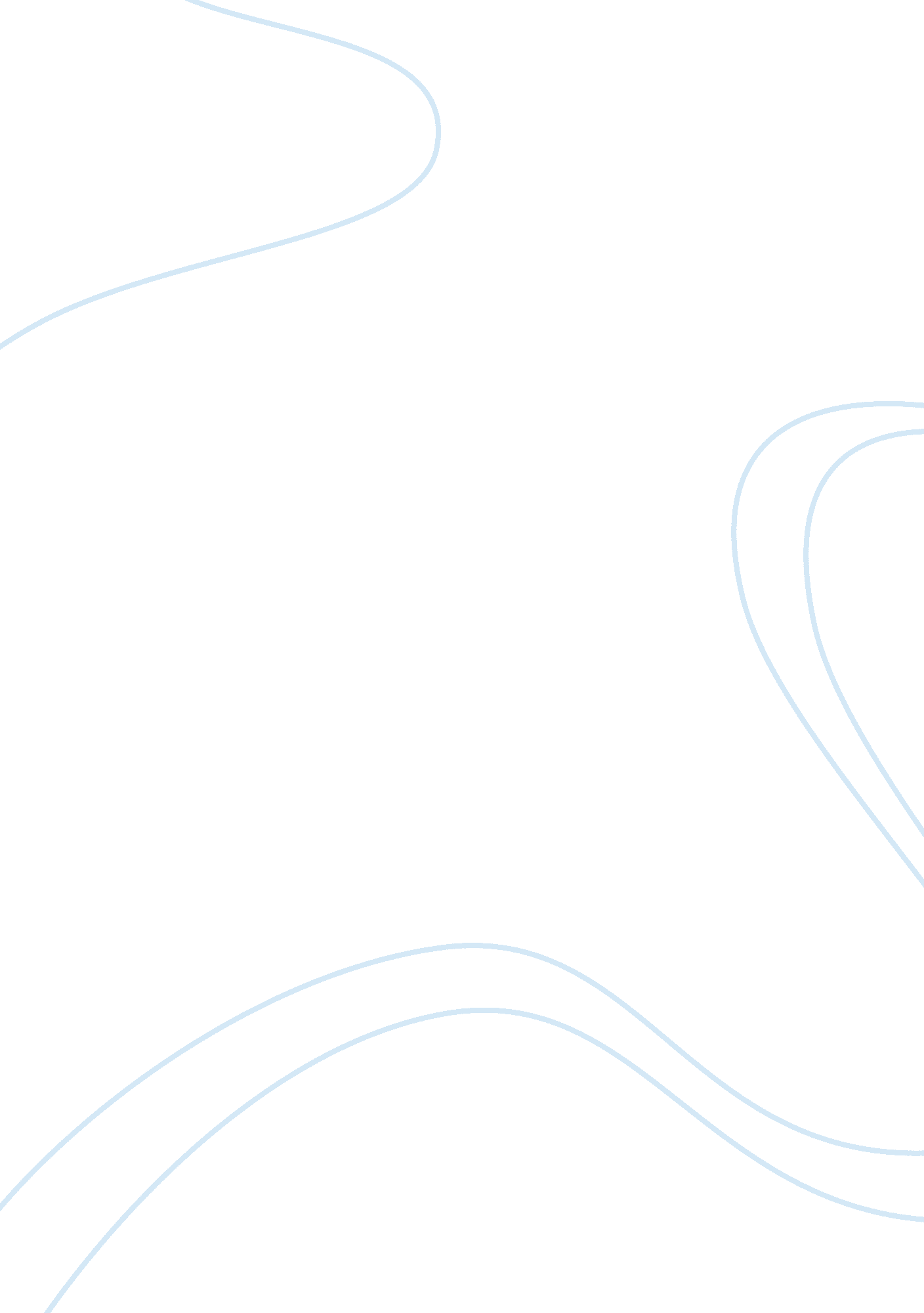 The orchid thiefLiterature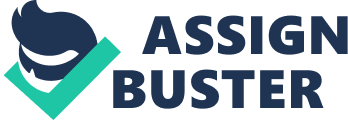 The orchid thief Question Orleans undergoes immense evolution as she turns fear for plants to love. The evolution is progressive as it turns into an obsession with Orleans determined to find the ghost orchids. The evolution is typical of my interest in the plants too. 
Question 2: Key among the advantages of the CITES convention is the fact that it seeks to preserve some of the rarest plant and animal species by limiting trade on such. However, the convention makes it difficult for people to obtain permits to trade and mutate the crops thereby limiting the growth of trade in the country. 
Question 3: The book in deed deepened my sense of place and connection to the South West Florida. The book provides an avid description of the flora and fauna in the region. Besides such, the author describes such intricate features as topography and ecology of the area all of which are not only enticing but also expository. 
Question 4: The author describes plant poaching which I find intriguing. The Seminoles had the permission to remove wild things from Fakahatchee strand. Some of them exploit the permission thereby smuggling some rare species of orchids. 
Question 5: Two of the biggest orchids in Florida are Kerry’s Bromeliads and R. F Orchids. 
Question 6: The feud between Frank Smith and Bob Fuchs was about a specie of orchids that belonged to the Fuchs’. Frank Smith attempted to steal the specie thereby leading to a court tussle between the two. 
Question 7: Orleans said that Lee and LaRoche would explode if they were ever in a room together because she had observed them. They had similar interest in the orchids and were both aggressive. As such, their indifference to one another would easily lead into a feud. 
Question 8: Osceolas was a chief of the Seminole Indians. His death and burial remain controversial to date owing to the conflict that ensured thereafter about his place of burial and the disappearance of his head. His headless bones are buried in Sullivan’s Island. The absence of the head remains a controversial topic to the Seminole Indians who believe that the chief’s remains should be in Florida. 
Question 9: LaRochee did not remember the snacks for their trip to the Fakahatchee. He forgot a number of other supplies as well thereby leading to their inability to survive. They got lost and instead of an enjoyable journey in search of the ghost orchids, they ended up hiking their way out of the wild for hours. 
Question 10: Orleans did not see any ghost orchids during her last visit to the Fakahatchee. Firstly, she had never seen any ghost orchid before. This implies that she did not know what to look for during the visit. She kept thinking of what the orchid look like and how she would identify it. Instead, they got lost. 
Question 11: Orleans had an obsessive personality. She became obsessed with the wild orchids thereby becoming attracted to LaRoche. She waited patiently for him to serve his jail term before she looks for him again. 
Reference 
Orlean, S. (1999). The orchid thief. Rockland, MA: Wheeler Pub. 